SECONDARY MATH 3OBJECTIVE	1. I can evaluate a series with and without technology.		NOTES	Sequence: a list of terms where  and  is the nth term.Series: the sum of a sequence.Geometric series: sum of a sequence , where  is the first term and  is the common ratio.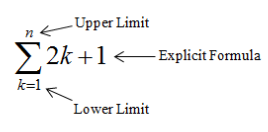 EXAMPLES  Write out and evaluate each sum.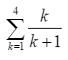 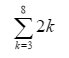 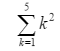  				2.					3. 4. Use Technology to find the sum of  5. Write in Sigma notation.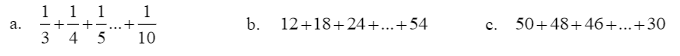 PRACTICE   7-1							NAME______________________________										[SHOW YOUR WORK]					Write out and evaluate each sum.Write each series using sigma notation.